Raft River Geothermal Field SampleTusaar did continue to pursue sources of geothermal water for analysis and comparison with literature descriptions.  While this effort has been generally unsuccessful, one collaboration was opened with operators in the Raft River Geothermal field in Idaho.  A composite sample was received and analyzed by Tusaar.  Upon receipt it was noted that the sample was clear and colorless with now observable precipitate in the bottom or on the walls of the container. In general, these waters are low in dissolved solids, under 10,000 while solids in the brines targeted by Tusaar have been between 100,000 and 200,000.  The pH was slightly basic at 7.8.  When evaluated for REE composition the sample was particularly disappointing as can be seen in the following data.  Tusaar is not pursuing this at this time.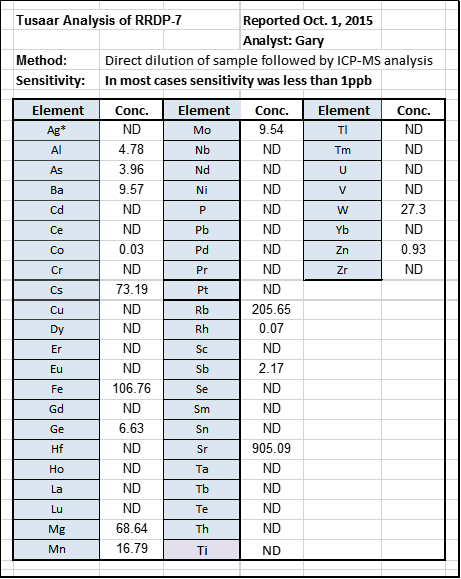 